Приложение 2УтверждёнПостановлением администрацииг/п Воскресенск Воскресенскогомуниципального района МОот  06.12.2017 № 242П О Р Я Д О Коформления результатов плановых (рейдовых) осмотров, обследований земельных участков при осуществлении муниципального земельного контроля на территории городского поселения Воскресенск Воскресенского муниципального района Московской области1. Плановые (рейдовые) осмотры, обследования земельных участков проводятся должностным лицом или должностными лицами отдела муниципального контроля администрации городского поселения Воскресенск Воскресенского муниципального района Московской области, которые указаны в задании на проведение планового (рейдового) осмотра, обследования земельного участка.2 Результаты плановых (рейдовых) осмотров, обследований земельных участков оформляются актом планового (рейдового) осмотра, обследования земельного участка по форме, согласно приложению 1 к настоящему Порядку.3. Акт планового (рейдового) осмотра, обследования земельного участка составляется отдельно по каждому земельному участку, являющемуся объектом планового (рейдового) осмотра, обследования.4. Акт планового (рейдового) осмотра, обследования земельного участка составляется должностным лицом отдела муниципального контроля администрации городского поселения Воскресенск Воскресенского муниципального района Московской области, проводившим плановый (рейдовый) осмотр, обследование земельного участка, не позднее 3 рабочих дней после его проведения.5. В целях подтверждения достоверности, полученных в ходе планового (рейдового) осмотра, обследования земельного участка сведений, к акту проверки прилагаются: фототаблица с нумерацией каждого фотоснимка согласно приложению 2 к настоящему Порядку, и иная информация (схематический чертеж земельного участка, и/или копия топографической съемки, выкопировки на земельный участок), подтверждающая или опровергающая наличие нарушения требований земельного законодательства.6. В случае выявления при проведении плановых (рейдовых) осмотров обследований земельных участков нарушений требований земельного законодательства, должностные лица отдела муниципального контроля администрации городского поселения Воскресенск Воскресенского муниципального района Московской области принимают в пределах своей компетенции меры по пресечению таких нарушений, а именно доводят до сведения заместителя руководителя администрации городского поселения Воскресенск Воскресенского муниципального района Московской области (уполномоченное должностное лицо), в письменной форме информацию о выявленных нарушениях для принятия решения о проведении внеплановой проверки юридического лица, индивидуального предпринимателя по основаниям, указанным в пункте 2 части 2 статьи 10 Федерального закона от 26 декабря 2008 года №294-ФЗ «О защите прав юридических лиц и индивидуальных предпринимателей при осуществлении государственного контроля (надзора) и муниципального контроля», и по основаниям предусмотренным Постановлением Правительства Московской области от 26.05.2016 №400/17.Приложение № 1 к Порядку оформления результатов плановых (рейдовых) осмотров, обследований земельных участков при осуществлении муниципального земельного контроля на территории городского поселения Воскресенск Воскресенского муниципального района Московской области                           от 06.12.2017  № 242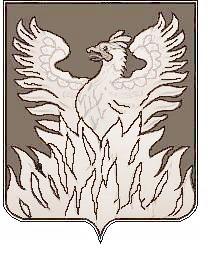 Администрациягородского поселения ВоскресенскВоскресенского муниципального районаМосковской области_____________________				«___» _________ 201__ г.(место составления акта)                                                                                         _________________________(время составления акта)Акт № ______Планового (рейдового) осмотра, обследования земельного участкав соответствии _______________________________________________________________________________________________________________________,(реквизиты планового (рейдового) задания, на основании которого проведен плановый (рейдовый) осмотр, обследование земельного участка)____________________________________________________________________________________________________________________________________(кадастровый номер земельного участка (при наличии), адрес (адресный ориентир), категория земель, вид разрешенного использования, площадь земельного участка)используемого _______________________________________________________________________________________________________________________,(при наличии сведений в Росреестре полное и (в случае если имеются) сокращённое наименование, в том числе наименование юридического лица, фамилия, имя, и (в случае если имеется) отчество индивидуального предпринимателя, Ф.И.О физического лица)____________________________________________________________________________________________________________________________________(фамилии, имена, отчества, должности должностного лица или должностных лиц, проводивших плановый (рейдовый) осмотр, обследование земельного участка)в присутствии ________________________________________________________________________________________________________________________,(фамилия, имя, отчество руководителя, иного должностного лица или уполномоченного представителя юридического лица, индивидуального предпринимателя, гражданина или его уполномоченного представителя, в собственности или пользовании которого, находится осматриваемый, обследуемый земельный участок (в случае их участия в плановом (рейдовом) осмотре, обследовании земельного участка))с участием __________________________________________________________________________________________________________________________(фамилия, имя, отчество (последнее - при наличии), должности, привлекаемых к проведению проверки экспертов и (или), наименование экспертной организации с указанием реквизитов свидетельства об аккредитации и наименования органа по аккредитации, выдавшего свидетельство об аккредитации, привлекаемых к проведению планового (рейдового) осмотра, обследования, если таковые имеются)дата и время проведения планового (рейдового) осмотра, обследования: ____________________________________________________________________________________________________________________________________в результате проведения планового (рейдового) осмотра, обследования земельного участка установлено следующее: _____________________________________________________________________________________________(указываются фактические обстоятельства, в том числе указываются объекты недвижимости и временные объекты, расположенных на земельном участке)в действиях ___________________________________________________________________________________________________________________________________________________________________________(наименование юридического лица, индивидуального предпринимателя (ИНН, ОГРН), Ф.И.О. гражданина)усматриваются/не усматриваются признаки нарушений требований законодательства Российской Федерации, законодательства субъекта Российской Федерации, за нарушение которых предусмотрена административная и иная ответственность (указать каких именно требований законодательства) _________________________________________________в ходе осмотра, обследования земельного участка производились фотосъемка ____________________________________________________________________________________________________________________________________по результатам планового (рейдового) осмотра, обследования земельного участка составлены ___________________________________________________________________________________________________________________к акту планового (рейдового) осмотра, обследования земельного участка прилагаются: _________________________________________________________________________________________________________________Приложение 2к Порядку оформления результатов плановых (рейдовых) осмотров, обследований земельных участков при осуществлении муниципального земельного контроля на территории городского поселения Воскресенск Воскресенского муниципального района Московской области                           от 06.12.2017  № 242АдминистрацияГородского поселения Воскресенск Воскресенского муниципального районаМосковской области___________________________________________________________________________________________________________________________________________________________________________________________ФОТОТАБЛИЦАк акту планового (рейдового) осмотра, обследования земельного участка №____органом муниципального контроляот «__» _________ 20__ г.(адрес (местоположение) земельного участка, кадастровый номер)_____________________________________________(координаты места точек фотосъемки (при наличии))Должностное лицо, производившее фотосъёмку	                                              ____________											       (Ф.И.О)(наименование должности должностного лица или должностных лиц, проводивших плановый (рейдовый) осмотр, обследование земельного участка)(подпись(и))(инициалы и фамилии должностного лица или должностных лиц, проводивших плановый (рейдовый) осмотр, обследование земельного участка)МЕСТО ДЛЯ ФОТОГРАФИИ